10 de abril, 2015Carta informativa 3, 2015Estimados VecinosUno de los aspectos relevantes, actualmente en evolución, que afecta a nuestra comunidad, sin considerar la prioridad uno que constituye el rescate del agua, es la modificación del PLAN REGULADOR de la comuna. Esta modificación podría tener un impacto casi tan relevante en la dinámica del lago como la recuperación del agua.Dada la importancia y complejidad del tema, el directorio de la Unión Comunal ha aprobado una asesoría profesional. Nuestro asesor será el Sr. Marcelo Cooper A., arquitecto y magíster en arquitectura PUC, diplomado en gestión inmobiliaria PUC, urbanista, consultor y gestor inmobiliario. Queremos agradecer la valiosa ayuda que nos ha prestado nuestro vecino Sr. Eugenio Garcés.Para la Unión Comunal el cuidado del agua y las condiciones de vida de nuestras casas son realidades inseparables y directamente relacionadas. Esperamos que esta iniciativa cuente con el apoyo de todos los vecinos.Adjunto le enviamos la copia de la propuesta de asesoría que resume los puntos centrales del problema y el plan a seguir. Los saludan atentamente,Directorio de la Unión Comunal de Torca y lago VichuquénEnrique Waugh, presidente; enriquewaugh@gmail.com Daniela Ruiz, vicepresidentaGustavo Parraguez, secretarioAndrés Hederra, secretarioPedro Pablo Aspillaga, director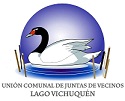 